О бюджете МО сельского поселения 	«Грива» на 2017 год и плановыйпериод 2018 и 2019 годов Руководствуясь  статьей 14 Федерального закона от 06.10.2003г. № 131-ФЗ «Об общих принципах организации местного самоуправления в Российской Федерации», подпунктом 1 пункта 1 статьи 9 Устава муниципального образования сельского поселения «Грива»Совет  сельского поселения «Грива» РЕШИЛ:         Статья 1. 1. Утвердить основные характеристики  бюджета сельского поселения «Грива» на 2017 год:	общий объем доходов в сумме 1 858,0 тыс. руб.;	общий объем расходов в сумме 1 858,0 тыс. руб.;         дефицит (профицит) в сумме 0,0 тыс. руб.2. Утвердить основные характеристики  бюджета сельского поселения «Грива» на 2018 год:	общий объем доходов в сумме 1 495,4 тыс. руб.;	общий объем расходов в сумме 1 495,4 тыс. руб.;         дефицит (профицит) в сумме 0,0 тыс. руб.3. Утвердить основные характеристики  бюджета сельского поселения «Грива» на 2019 год:	общий объем доходов в сумме 1 500,8 тыс. руб.;	общий объем расходов в сумме 1 500,8 тыс.  руб.;          дефицит (профицит) в сумме 0,0 тыс. руб.4. Установить общий объем условно утвержденных расходов на 2018 год в сумме 34,6 тыс. руб. и на 2019 год в сумме 69,5 тыс. руб.           Статья 2.  Установить общий объем бюджетных ассигнований, направляемых на реализацию публичных нормативных обязательств сельского поселения «Грива» в 2017 году, в сумме 0,0 тыс.  руб., на 2018 год в сумме 0,0 тыс.   руб. и на 2019 год в сумме 0,0 тыс.  руб.	Статья 3. Утвердить объем поступлений доходов в бюджет сельского поселения «Грива»:  1. в 2017 году в суммах согласно приложению 1 к настоящему решению.  2. в плановом периоде 2018 и 2019 годов в суммах согласно приложению 2 к настоящему решению.	Статья 4.  Утвердить распределение расходов бюджета сельского поселения «Грива»:1. по целевым статьям и видам расходов на 2017 год согласно приложению 3 к настоящему решению, на плановый период 2018 и 2019 годов согласно приложению 4 к настоящему решению.2. по разделам, подразделам, целевым статьям и видам расходов на 2017 год согласно приложению 5, на плановый период 2018 и 2019 годов согласно приложению 6 к настоящему решению.	Статья 5. Утвердить ведомственную структуру расходов бюджета сельского поселения «Грива» с распределением бюджетных ассигнований по разделам, подразделам, целевым статьям и видам расходов классификации расходов бюджетов Российской Федерации:  1. на 2017 год согласно приложению 7 к  настоящему решению.2. в плановом периоде 2018 и 2019 годов в суммах согласно приложению 8 к настоящему решению.	Статья 6. Утвердить источники финансирования дефицита бюджета сельского поселения «Грива»:1.  на 2017 год согласно приложению 9 к настоящему решению.2. в плановом периоде 2018 и 2019 годов в суммах согласно приложению 10 к настоящему решению.	Статья 7. Утвердить перечень  главных администраторов доходов бюджета сельского поселения «Грива» на 2017-2019 года согласно приложению 11 к настоящему решению.	Статья 8. Утвердить перечень главных администраторов источников финансирования дефицита бюджета сельского поселения «Грива» согласно приложению 12 к настоящему решению.    	Статья 9. Утвердить нормативы зачисления доходов в бюджет сельского поселения «Грива» согласно приложению 13 к настоящему решению.	Статья 10.        1.Установить предельный объем муниципального долга сельского поселения «Грива» на 2017 год в сумме 0,0 тыс.  рублей.        2.Установить предельный объем муниципального долга сельского поселения «Грива» на 2018 год в сумме 0,0 тыс. руб. и на 2019 год в сумме 0,0 тыс.  рублей.       3.Установить верхний предел муниципального долга сельского поселения «Грива» по состоянию на 1 января 2018 года в сумме 0,0 тыс. рублей, в том числе верхний предел долга по муниципальным гарантиям сельского поселения «Грива» в сумме 0,0 тыс. рублей.       4.Установить верхний предел муниципального долга сельского поселения «Грива» по состоянию на 1 января 2019 года в сумме 0,0 тыс. рублей, в том числе верхний предел долга по муниципальным гарантиям сельского поселения «Грива» в сумме 0,0 тыс. рублей и на 1 января 2020 года в сумме 0,0 тыс. рублей, в том числе верхний предел долга по муниципальным гарантиям сельского поселения «Грива» в сумме 0,0 тыс. рублей.           5.Утвердить  объем расходов на обслуживание муниципального долга сельского поселения «Грива» в 2017 году в сумме 0,0 тыс. рублей.      6.Утвердить объем расходов на обслуживание муниципального долга сельского поселения «Грива» в 2018 году в сумме 0,0 тыс. рублей и в 2019 году в сумме 0,0 тыс. рублей.	Статья 11. Установить, что денежные средства, внесенные участниками торгов при размещении заказов на поставки товаров, выполнение работ, оказание услуг для муниципальных нужд в качестве обеспечения заявки на участие в конкурсе или аукционе и не подлежащие возврату по основаниям, предусмотренным Федеральным законом «О размещении заказов на поставки товаров, выполнение работ, оказание услуг для государственных и муниципальных нужд», зачисляются в доход бюджета сельского поселения «Грива».     	Статья 12.  Установить в соответствии с пунктом 3 статьи 217 Бюджетного Кодекса Российской Федерации следующие основания для внесения в 2017 году изменений в показатели сводной бюджетной росписи бюджета сельского поселения «Грива», связанные с особенностями  исполнения бюджета сельского поселения  и (или) перераспределение бюджетных ассигнований между главными распорядителями  средств бюджета сельского поселения:распределение главным распорядителям средств  бюджета  остатков средств бюджета сельского поселения, образовавшихся  на 1 января 2017 года за счет не использованных в 2016 году межбюджетных трансфертов, полученных в форме субвенций и иных межбюджетных трансфертов, имеющих целевое назначение;получение дополнительных средств в виде межбюджетных трансфертов из других бюджетов бюджетной системы Российской Федерации;внесение Министерством финансов Российской Федерации изменений в Указания о порядке применения бюджетной классификации Российской Федерации в части отражения расходов по кодам разделов, подразделов и кодам классификации операций сектора государственного управления. Статья 13. Утвердить объем межбюджетных трансфертов на осуществление передаваемых органам местного самоуправления муниципального района «Койгородский» полномочий в соответствии с заключенным соглашением между органами местного самоуправления  муниципального района «Койгородский» и сельского поселения:на 2017 год в сумме 18,0 тыс. руб.на 2018 год в сумме 18,0 тыс. руб.на 2019 год в сумме 18,0 тыс. руб.Статья 14. Настоящее решение вступает в силу со дня его официального обнародования и распространяется на правоотношения с 1 января 2017 года. Глава сельского поселения «Грива» -	                                     А. В. Зырянов“Грива ”сикт овмöдчöминса Сöвет“Грива ”сикт овмöдчöминса Сöвет“Грива ”сикт овмöдчöминса Сöвет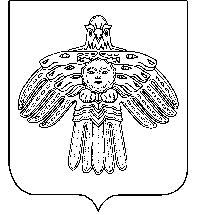 Совет сельского поселения «Грива»Совет сельского поселения «Грива»ПОМШУÖМРЕШЕНИЕот22 декабря2016 г.№ № 4-4/19	(Республика Коми , п. Грива)	(Республика Коми , п. Грива)	(Республика Коми , п. Грива)